Lesson 6: Methods for Multiplying Decimals6.1: Equivalent ExpressionsWrite as many expressions as you can think of that are equal to 0.6. Do not use addition or subtraction.  6.2: Using Properties of Numbers to Reason about MultiplicationElena and Noah used different methods to compute . Both calculations were correct.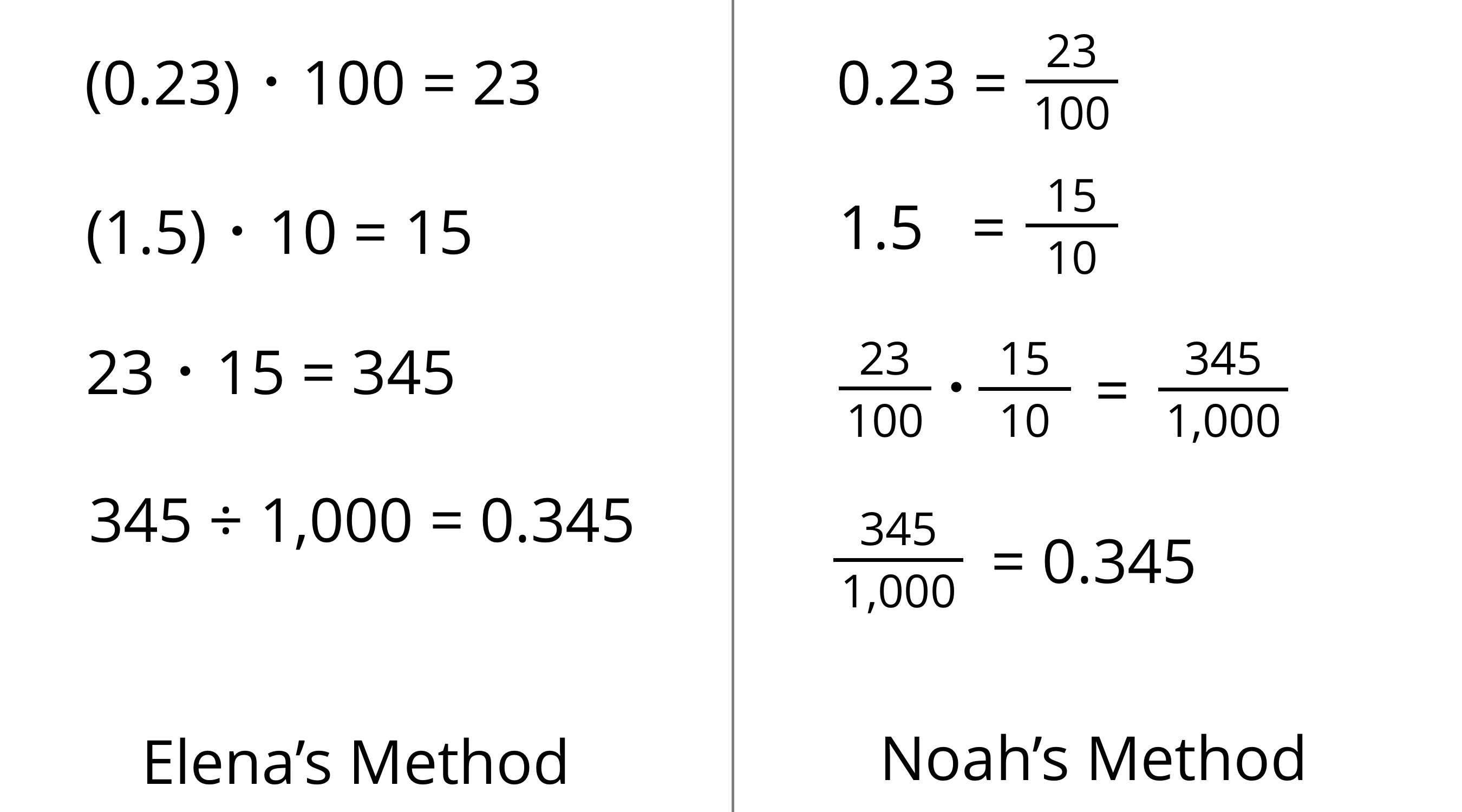 Analyze the two methods, then discuss these questions with your partner.Which method makes more sense to you? Why?What might Elena do to compute ? What might Noah do to compute ? Will the two methods result in the same value?Compute each product using the equation  and what you know about fractions, decimals, and place value. Explain or show your reasoning.6.3: Using Area Diagrams to Reason about MultiplicationIn the diagram, the side length of each square is 0.1 unit.Explain why the area of each square is not 0.1 square unit.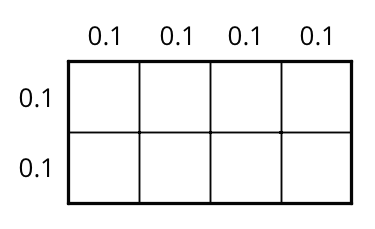 How can you use the area of each square to find the area of the rectangle? Explain or show your reasoning.Explain how the diagram shows that the equation  is true.Label the squares with their side lengths so the area of this rectangle represents .What is the area of each square?Use the squares to help you find . Explain or show your reasoning.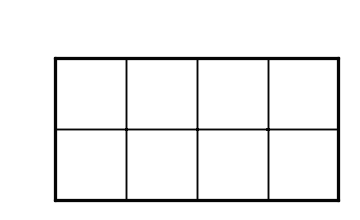 Label the squares with their side lengths so the area of this rectangle represents .Next, use the diagram to help you find . Explain or show your reasoning.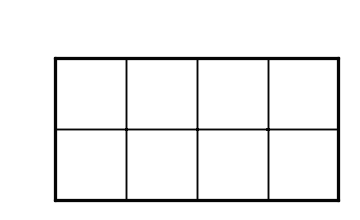 Lesson 6 SummaryHere are three other ways to calculate a product of two decimals such as .First, we can multiply each decimal by the same power of 10 to obtain whole-number factors.Because we multiplied both 0.04 and 0.07 by 100 to get 4 and 7, the product 28 is  times the original product, so we need to divide 28 by 10,000.Second, we can write each decimal as a fraction,  and , and multiply them. Third, we can use an area model. The product  can be thought of as the area of a rectangle with side lengths of 0.04 unit and 0.07 unit.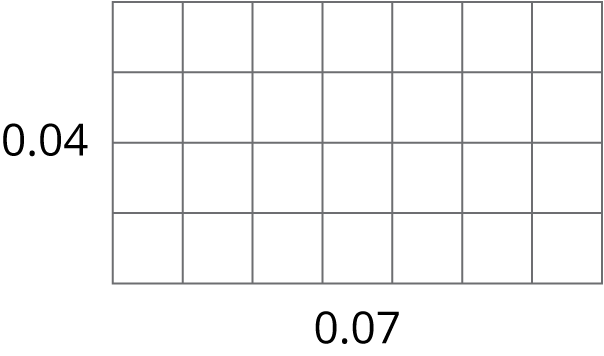 In this diagram, each small square is 0.01 unit by 0.01 unit. The area of each square, in square units, is therefore , which is .Because the rectangle is composed of 28 small squares, the area of the rectangle, in square units, must be: All three calculations show that .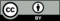 © CC BY Open Up Resources. Adaptations CC BY IM.